Вычисляемое поле в запросеДля вычислений в Access существует возможность создания вычисляемого поля в таблице. Однако, для разовых акций, можно вычислить с помощью запроса, а так же с помощью запроса можно произвести вычисления над полями из разных таблицСоздание Конструктор запросов выбрать таблицыДвойным щелчком выбрать поля, необходимые для запросаНаписать имя создаваемого поля и поставить двоеточие Скидка:Нажать кнопку «Построитель»Открыть базу данных, выбрать таблицу, полеПостроить выражение, выбирая таблицы, поля и знаки операций«Выражение» - стеретьНапример: Сумма:[Товары]![Цена]* [Заказчики]![Количество]Скидка:[Товары]![Цена]*5/100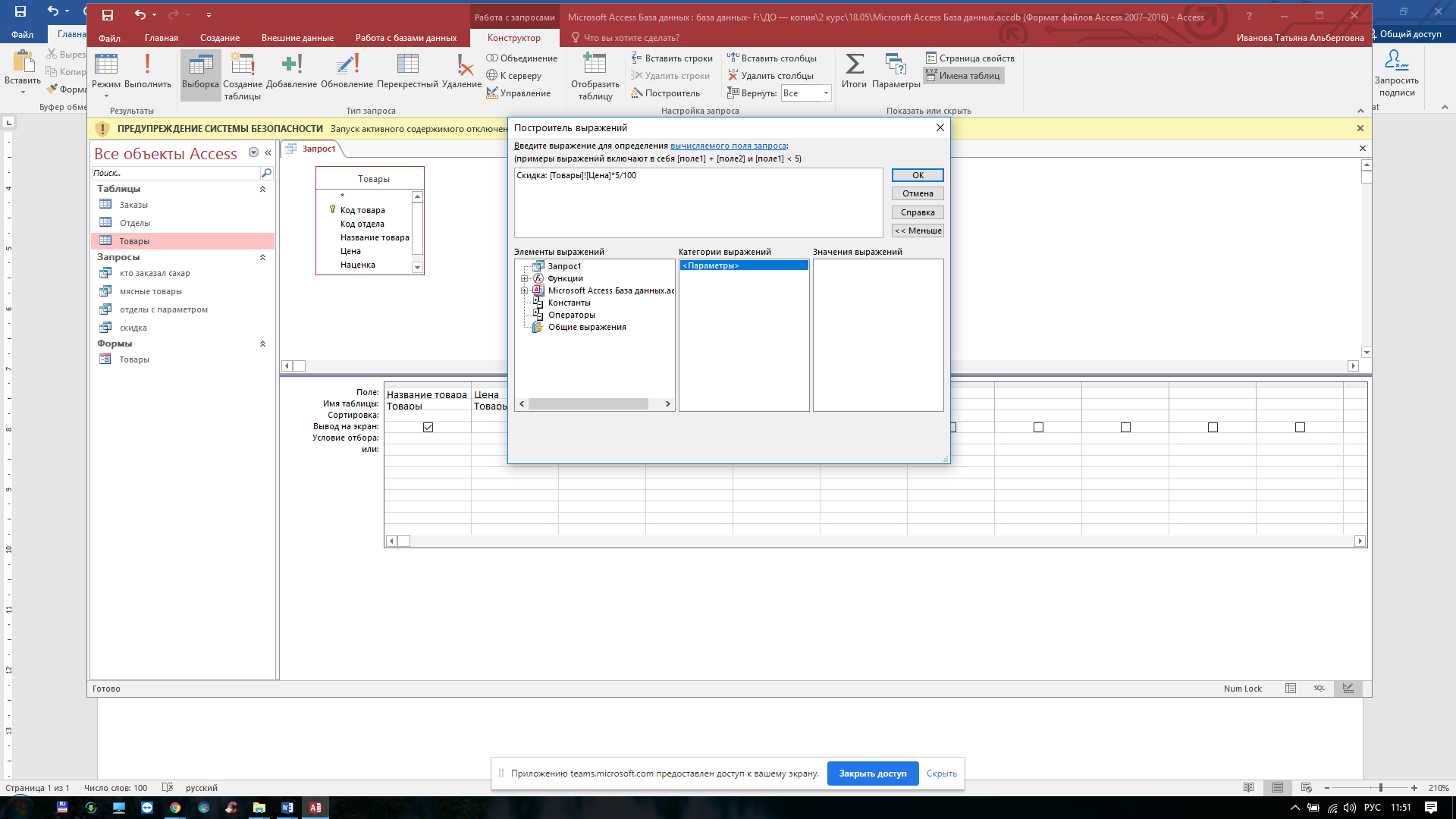 Запрос сохранитьКаждый раз при открытии запроса будут производиться вычисления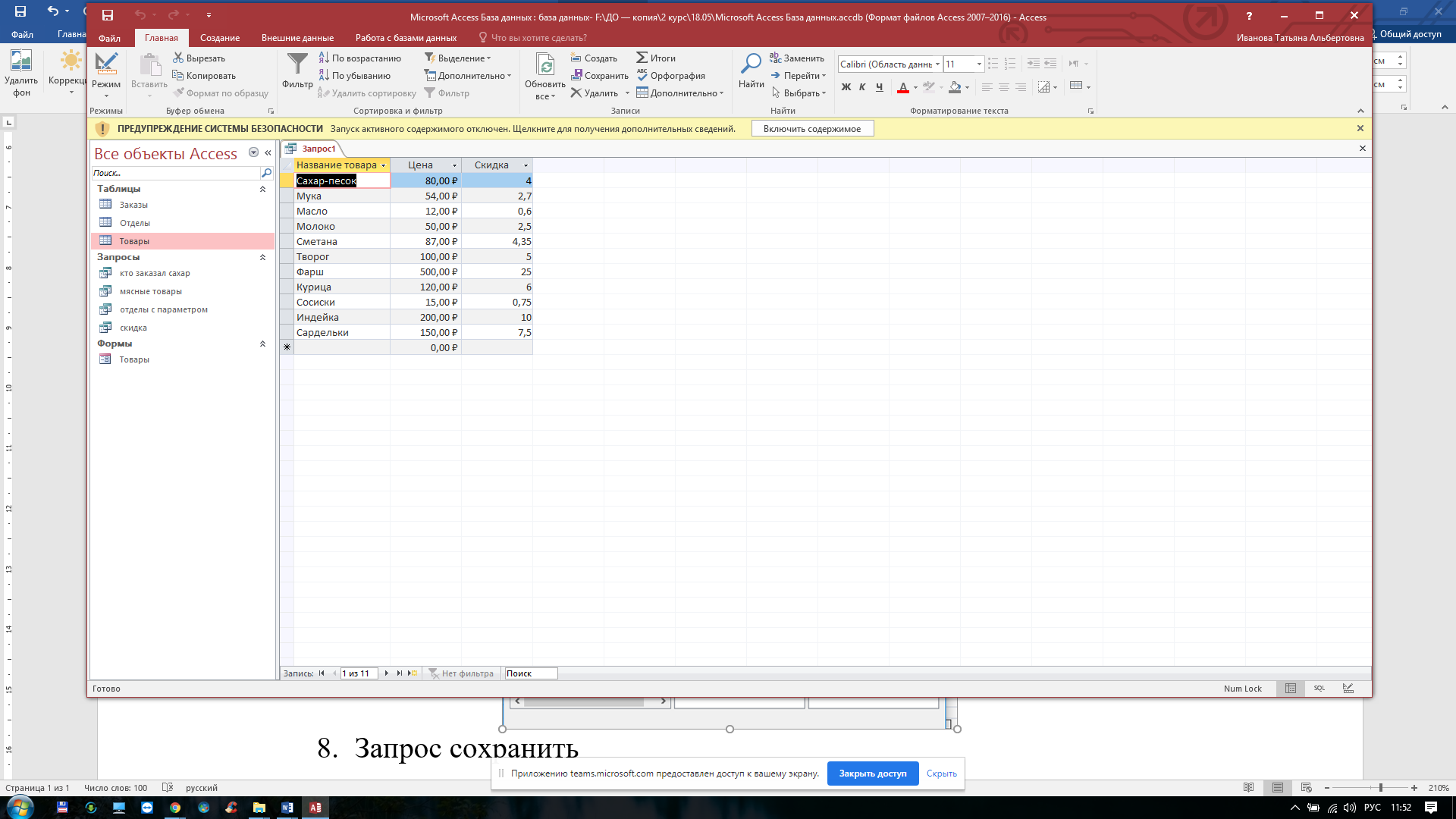 